            ZWIĄZEK HARCERSTWA POLSKIEGO				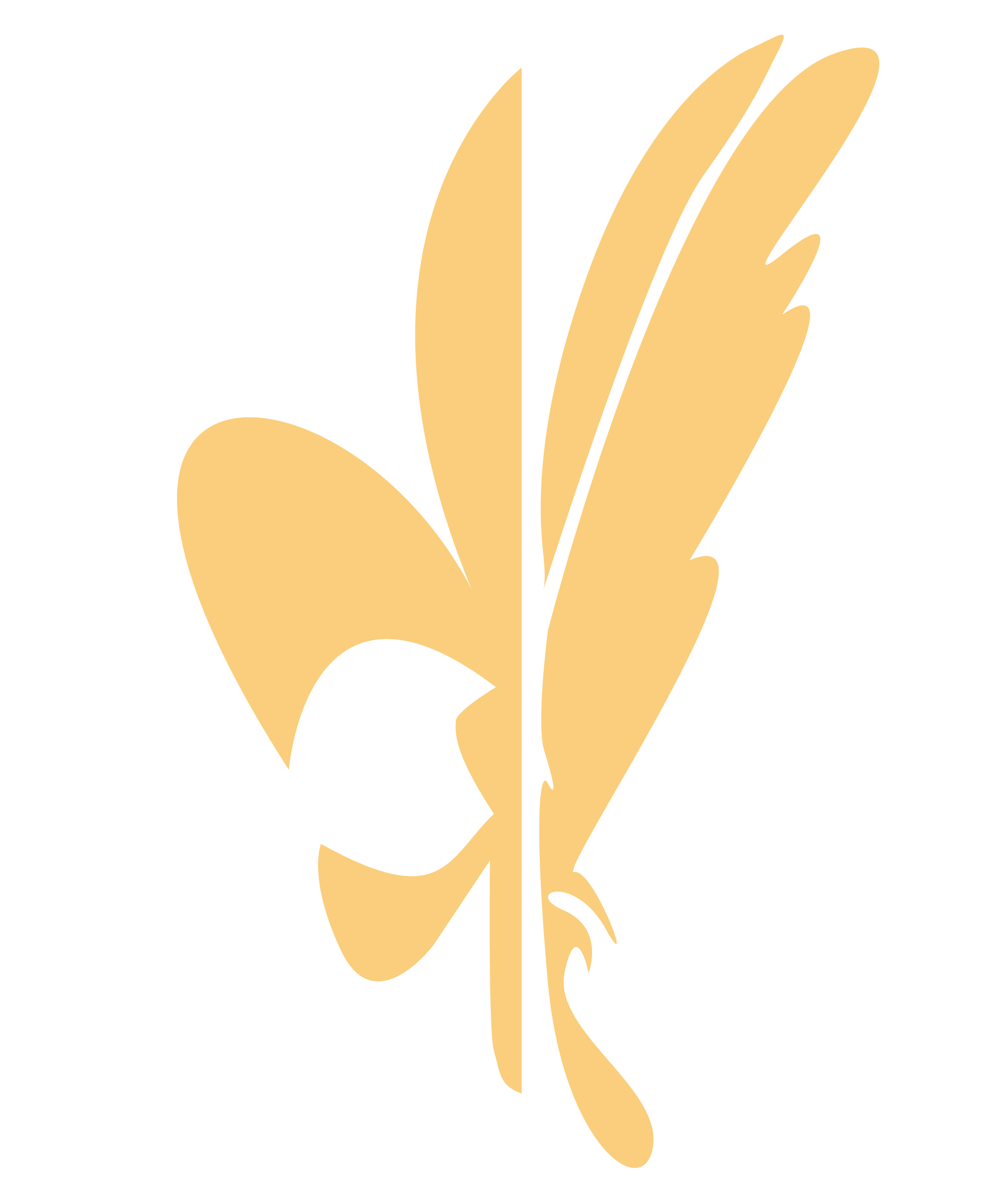             CHORĄGIEW WIELKOPOLSKA                                HUFIEC POZNAŃ – WILDA            Kapituła Odznaki Kasprowiczowskiej	   WNIOSEK O NADANIE TYTUŁU DRUŻYNY KASPROWICZOWSKIEJI. Dane:II. Opinia Kapituły Odznaki Kasprowiczowskiej: ....................................................................................................................................................................................................................................................................................................................................................................................................................................................................................................................................................................................................................................................................................................................................................................................................................................................................................................................................................................................................................................................................................................................................................................................................................................................................................................................................................................................................................................										...............................................											podpisIII. Przyznanie OdznakiKapituła Odznaki Kasprowiczowskiej przy Komendzie Hufca ZHP Poznań-Wilda, 
po zapoznaniu się z załącznikiem do wniosku uznaje, że drużyna/gromada ................................................................................................................................................................................................ spełniła wszystkie niezbędne warunki i występuje z wnioskiem do komendanta hufca o przyznanie tytułu Drużyny Kasprowiczowskiej.Dnia: .............................	                                   	Podpisy członków Kapituły:Potwierdzeniem wniosku jest raport z realizacji zadań.ZWIĄZEK HARCERSTWA POLSKIEGO				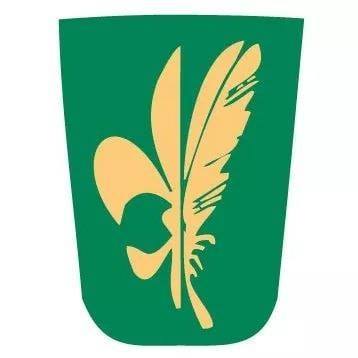 CHORĄGIEW WIELKOPOLSKA                     HUFIEC POZNAŃ – WILDAKapituła Odznaki Kasprowiczowskiej	   ZAŁĄCZNIK DO WNIOSKU                                                                                                                                               ...............................................											Podpis drużynowegoDrużyna:Drużynowy:Ilość członków drużyny biorących udział:WARUNEKOPIS SPEŁNIENIA WARUNKUzorganizowanie wycieczki drużyny lub jednego zastępu do Muzeum Jana Kasprowicza w Inowrocławiu lub na Harendzie.otoczenie opieką Park im. Jana Kasprowicza w Poznaniu i przynajmniej raz (w dniu urodzin poety) zapalenie znicza,posiadanie tomiku wierszy poety i wykorzystanie go w praktyceznajomość (i umiejętność recytowania) przynajmniej jednego wiesza poety przez każdego harcerzaznajomość sylwetki Jana Kasprowicza i popularyzowanie jego cnótzorganizowanie wieczornicy kasprowiczowskiej